Music memory – poem transcript by Lizzie Lovejoy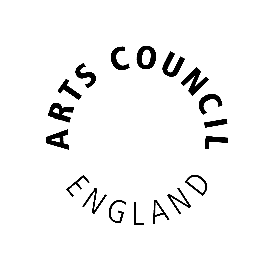 Music and melodyPlay a big part in memory.When a certain song playsMy mind often straysInto history.Some parts that I’d condemned tomysteryUntil sound unlocks the secretAnd I couldn’t keep itDownBecause soundCan surroundAnd drownI’m stuck on the floorAfter twenty eight daysOf false ‘I’m okay’s’Of meeting ‘half ways’And awful replaysIn a half awake haze.I’ve forgotten to eat again.Now and then,Someone finds meAnd reminds meTo drink teaSo that I don’t crumbleSo I stumbleTo the cupboard on their behalf morethan mineI think I’d be finePretending to be fineAnd doing nothingI put the radio onAnd hear that one songIt doesn’t take longTill I’m GoneGoneTo all the placesI can’t face yetBut I brace itWith all the memoriesAnd theHalf mesThat live in them - live in the soundThat starts to crowd around“Famous last words”It was my favourite before you.Before you and with you. After you?I unlock the memoryAnd dream of what’s ahead of meIt’s all existingAll at onceA future persistingThrough a history that hauntsNeither would I trade.Let the pieces flood…and fade.I could cry in the corner or launch intoscreamingI could pretend to be dreamingI could rage like the furiesBecause my furyCannot the satedin this mess we have createdThere is just so so so muchBut I let the music touchMy broken pieces until I rememberwhere they used to fit.My body remembers that it’s not readyto quit.So I stand up from where I sit,Ready to build something newSomeone that that old song never knew. There is some memoryThat I want to beA part of me.I go back to the placeWhere each faceWas brightAnd alightWith possibilityA moment of fragilityFixed into placeUntil I can faceThe MusicI don’t think in picturesAnd I don’t think in words.Not to say thatNothing’s thought or heardInside of my mind.Because you will findMe moving, everywhere, constantlyswayingEven when no sound is playing,Not out in the open airNo, the sound is not thereBecause I’m hearing a beatRunning on repeatOr a hummWith the drumI move to the music inside of meBecause my brain thinks in melody.